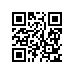 О допуске к государственной итоговой аттестации студентов образовательной программы «Системы управления и обработки информации в инженерии» МИЭМ НИУ ВШЭ ПРИКАЗЫВАЮ:Допустить к государственной итоговой аттестации студентов 2 курса магистратуры образовательной программы «Системы управления и обработки информации в инженерии», направления подготовки 01.04.04. Прикладная математика, МИЭМ НИУ ВШЭ, очной формы обучения, в связи с завершением освоения образовательной программы в полном объеме, согласно списку (приложение).Заместитель Директора МИЭМ НИУ ВШЭ						А.Е. АбрамешинРегистрационный номер: 2.15-02/2004-01Дата регистрации: 20.04.2017